Автономная некоммерческая профессиональная образовательная организация «Нижегородский колледж теплоснабжения и автоматических систем управления»СОГЛАСОВАНОна заседании педагогического советаПротокол  № 5  от «___»____2017 г.Председатель             МЕТОДИЧЕСКИЕ УКАЗАНИЯПО ВЫПОЛНЕНИЮ ВЫПУСКНОЙ КВАЛИФИКАЦИОННОЙРАБОТЫМетодические рекомендации для преподавателей и обучающихсяНижний Новгород2017СодержаниеВВЕДЕНИЕВ соответствии с требованиями Федеральных государственных образовательных стандартов (далее - ФГОС) по программам среднего профессионального образования (далее - СПО) профессиональная образовательная организация, реализующая программы СПО, для оценки степени и уровня освоения обучающимся образовательных программ СПО должна обеспечивать процедуру проведения государственной итоговой аттестации (далее - ГИА).Государственная итоговая аттестация включает подготовку и защиту выпускных квалификационных работ (далее – ВКР). Время, отводимое на её подготовку и защиту, определяется в соответствии с требованиями ФГОС. Необходимым условием допуска к ГИА является представление документов, подтверждающих освоение обучающимися компетенций при изучении теоретического материала и прохождении практики по каждому из основных видов профессиональной деятельности. ВКР призвана способствовать систематизации и закреплению знаний, обучающихся по специальности при решении конкретных задач, а также выяснению уровня подготовки выпускников к самостоятельнойработе.Настоящие методические указания определяют порядок выполнения и защиты ВКР, общие требования, предъявляемые к выпускной квалификационной работе и ее оценке, освещают последовательность подготовки, требования к структуре, содержанию и оформлению, определяют обязанности руководителя ВКР и обучающегося. Они являются обязательными для преподавателей и обучающихся, получающих среднее профессиональное образование по программам подготовки специалистов среднего звена (далее – ППССЗ)  Автономной некоммерческой профессиональной образовательной организации«Нижегородский колледж теплоснабжения и автоматических систем управления»(далее - колледж).Методические указания по организации выполнения и защиты ВКР, разработаны в соответствии с:Федеральным законом от 29 декабря 2012 г. № 273-ФЗ «Об образовании в Российской Федерации» (часть 5, статья59);Приказом Министерства образования и науки Российской Федерации  от16 августа 2013г №968 «Об утверждении порядка проведения государственной итоговой аттестации по образовательным программам среднего профессионального образования»;Федеральными государственными образовательными стандартами по программам среднего профессиональногообразования;письмом Министерства образования и науки Российской Федерации от 20 июля 2015 г. N 06-846 «Методические рекомендации по организации выполнения и защиты выпускной квалификационной работы в образовательных организациях, реализующих образовательные программы среднего профессионального образования по программам подготовки специалистов среднегозвена».ОБЩИЕ ТРЕБОВАНИЯ К ВЫПУСКНО КВАЛИФИКАЦИОННОЙРАБОТЕ1.1 Цель и задачи выпускной квалификационной работыВыпускная квалификационная работа – это итоговая аттестационная самостоятельная научно-исследовательская работа обучающегося, выполненная им на выпускном курсе на основе изучения литературных источников и применения полученных результатов в практической деятельности, оформленная с соблюдением необходимых требований и представленная по окончанию обучения к защите перед Государственной экзаменационной комиссией (далее - ГЭК).Итоговая квалификационная работа для выпускников, осваивающих программы подготовки специалистов среднегозвена.выполняется в видесдипломной работы –Согласно ФГОС в учебном плане на подготовку и защиту ВКР по специальности отводится, как правило, шесть недель, из них на подготовку ВКР - четыре недели и на защиту ВКР - две недели.Целью государственной итоговой аттестации в виде защиты ВКР  является установление соответствия уровня и качества подготовки выпускника требованиям ФГОС СПО, владеющего научными методами познания и способного самостоятельно решать профессиональные задачи на основе интеграции практических умений, навыков и теоретических знаний, приобретенных в процессе обучения. Выпускная квалификационная работа способствует систематизации и закреплению знаний выпускника по профессии или специальности при решении конкретных задач, а также выяснению уровня подготовки выпускника к самостоятельнойработе.Задачами по выполнению обучающимися ВКР являются:систематизация, закрепление, углубление и расширение практического опыта, умений и теоретических знаний по профессиональным модулям, междисциплинарным курсам, умение применять их при решении частных научно-исследовательских и практических, профессиональныхзадач;формирование навыков проведения научного исследования и экспериментирования, использования справочной, нормативной документации;развитие умения изучать, анализировать, обобщать литературные источники и материалы в профессиональнойобласти;развитие умения логически излагать материал, формулировать выводы и предложения при решении разработанных в ВКРвопросов;формирование навыков проведения анализа и расчетов, экспериментирования     и     владения     современнойвычислительнойтехникой;приобретение выпускниками опыта публичного выступления по результатам профессиональной деятельности и умения аргументировано отстаивать и защищать своюпозицию;развитие навыков самостоятельной работы и творческой инициативы, ответственности,организованности;подготовка выпускника к работе по избранной специальности и квалификации.ВКР является самостоятельной работой обучающегося, на основании которой ГЭК решает вопрос о присвоении выпускнику квалификации специалиста среднего звена.Разработка тематики выпускной квалификационной работыТематика ВКР разрабатывается преподавателями колледжа, рассматривается и принимается  методической комиссией профессионального цикла по  специальности «Товароведение и экспертиза качества потребительских товаров», утверждается заместителем директора по учебно- методической  работе колледжа. Темы ВКР должны отвечать современным требованиям развития высокотехнологичных отраслей науки, техники, производства, экономики, культуры и образования, иметь практико-ориентированный характер.ВКР должна иметь актуальность, новизну и практическую значимость и выполняться, по возможности, по предложениям (заказам) предприятий, организаций, инновационных компаний, высокотехнологичных производств или образовательныхорганизаций.Обучающемуся предоставляется право выбора темы ВКР, в том числе предложения своей тематики с необходимым обоснованием целесообразности ее разработки для практического применения. При этом тематика ВКР должна соответствовать содержанию одного или нескольких профессиональных модулей, входящих в образовательную программу СПО, может быть связана  спрограммой производственной (профессиональной) практики студента, а для лиц, обучающихся по заочной форме, - с их непосредственной работой.При определении темы ВКР следует учитывать, что ее содержание может основываться:на обобщении результатов выполненной ранее обучающимся курсовой работы (проекта), если она выполнялась в рамках соответствующего профессиональногомодуля;на использовании результатов выполненных ранее практическихзаданий.Формулировка темы должна содержать категории (понятия) дальнейшего исследования.Выбор темы ВКР обучающимся осуществляется до начала производственной (преддипломной) практики, что обусловлено необходимостью сбора практического материала в период ее прохождения.Перечень тем выпускных квалификационных работ, закрепление их за студентами осуществляются распорядительным актом образовательной организации (приказом директора).По утвержденным темам разрабатываются индивидуальные задания для каждого обучающегося. Задания рассматриваются методической комиссией, подписываются руководителем ВКР, согласовываются и утверждаются заместителем директора по учебно- методической  работе. Задание на ВКР выдается студенту не позднее, чем за две недели до начала производственной (преддипломной) практики.Руководство выпускной квалификационной работойОбщее руководство и контроль за ходом выполнения ВКР осуществляет закрепленный приказом директора руководитель. К руководству ВКР привлекаются высококвалифицированные специалисты из числа преподавателей колледжа. К каждому руководителю может быть одновременно прикреплено не более 8 обучающихся.В обязанности руководителя ВКР входит:разработка задания на подготовкуВКР;разработка совместно с обучающимся планаВКР;оказание помощи обучающемуся в разработке индивидуального графика работы на весь период выполненияВКР;консультирование	обучающегося	по	вопросам	содержания	и последовательности выполненияВКР;оказание помощи обучающемуся в подборе необходимыхисточников;контроль	хода	выполнения	ВКР	в	соответствии	с	установленным графиком;участие в процедуре предварительной защитыВКР;оказание помощи в подготовке презентации и доклада для защитыВКР;окончательная проверкаВКР;составление «Отзыва» руководителя (Приложение3).В отзыве руководителя указываются характерные особенности работы, ее достоинства и недостатки, а также отношение обучающегося к выполнению ВКР, проявленные способности, оцениваются уровень освоения общих и профессиональных компетенций, знания, умения и практический опыт обучающегося, а также степень самостоятельности обучающегося и личный вклад в раскрытие проблемы и разработку предложений по её решению. Заканчивается отзыв выводом о допуске обучающегося к защите ВКР.По завершению ВКР, руководитель проверяет её, подписывает и вместе с письменным отзывом и внешней рецензией передаёт обучающемуся для ознакомления не менее чем за две недели до защиты.ТРЕБОВАНИЯ К СТРУКТУРЕ И СОДЕРЖАНИЮ ВЫПУСКНОЙ КВАЛИФИКАЦИОННОЙРАБОТЫ2.1 Структура ВКРТребования к содержанию, объему и структуре ВКР определяются образовательной организацией, в зависимости от профиля специальности. Разработка  структуры  осуществляется  с  учетом  требований  ГОСТ 7.32-2001«Система стандартов по информации, библиотечному и издательскому делу. Отчет о научно-исследовательской работе. Структура и правила оформления». Объем ВКР определяется исходя из специфики специальности.Структура и содержание ВКР включают в себя: титульный лист, задание на дипломную работу, содержание, введение, основную часть, заключение, список использованных источников, приложения.Примерная структура ВКР: Титульный лист (Приложение 2)Задание на дипломную работу (Приложение 1)СодержаниеВведениеПервый	раздел	посвящается	теоретическим	аспектам	изучаемого объекта и предмета ВКР (название1-гораздела)Название 1-гоподразделаНазвание 2-го подраздела Выводы по 1разделуВторой раздел посвящается анализу практического материала, полученного во время производственной практики (преддипломной) (название2-гораздела)Название1-гоподразделаНазвание 2-го подраздела Выводы по 2 разделу ЗаключениеСписок использованных источниковПриложенияКонкретная структура работы определяется ее видом, характером, содержанием и согласовывается с руководителем ВКР. Количество и объем каждого из разделов ВКР определяется структурой, содержанием и согласовывается с руководителем. По рекомендации руководителя количество разделов может быть увеличено. Например, первый и второй разделы могут быть посвящены изучению различных аспектов теоретического материала и один раздел (третий раздел) содержит описание и результаты опытно- экспериментальной работы. Или первый раздел посвящен теоретическим аспектам, второй – аналитическим, третий – практическим рекомендациям. В этом случае выводы делаются после каждого раздела.2.2. Содержание ВКРГлавная цель введения – ввести в суть проблемы. Во введении рассматриваются основные тенденции изучения и развития проблемы, оценивается современное состояние разрабатываемой проблемы, обосновывается теоретическая и практическая актуальность проблемы, формулируются цель и задачи работы, характеризуется научно-нормативная база и методика проведенного исследования.Введении должно содержать следующие научные категории:актуальность, обоснование выбора темы и ее практическойзначимости;объект и предмет исследования;гипотеза исследования;цель исследования;задачи, которые ставит перед собой студент для достиженияцели;анализ степени разработанности темы в отечественной (зарубежной) литературе;характеристика методовисследования;понятийно-категориальная основа исследования;характеристика экспериментальной базы (при наличии). Объем введения должен быть в пределах 2 - 5страниц.Основное содержание работы предусматривает изучение теории вопроса  и его практическое исследование. Поэтому основная часть ВКР может содержать два раздела в соответствии с логической структурой изложения. Каждый раздел имеет свое название, которое выносится в  содержание. Название разделов не должно дублировать название темы, а название подразделов - название разделов. Формулировки должны быть лаконичными и отражать суть раздела(подраздела).Первый раздел работы посвящается теоретическим аспектам изучаемого объекта и предмета ВКР, раскрывается сущность изучаемой проблемы, необходимость и возможность ее углубленного рассмотрения. В нем содержится обзор используемых источников информации, нормативной базы  по теме ВКР. Дается краткая характеристика степени разработанности проблемы в целом, отмечаются нерешенные задачи, приводятся позиции различных авторов, дается их сравнительная характеристика. Раскрывается содержание основных понятий и категорий, на которых базируются рассматриваемые в работевопросы.Так первый раздел целесообразно начать с характеристики объекта и предмета исследования. Затем сделать небольшой исторический экскурс, по возможности оценить степень изученности исследуемой проблемы,  рассмотреть вопросы, теоретически и практически решенные, и дискуссионные, по-разному освещаемые в научной литературе и высказать свою точку зрения. Так же следует осветить изменения изучаемой проблемы за более или менее длительный период с целью выявления основных тенденций и особенностей ее развития. На этой основе формулируется собственное мнение обучающегося. При необходимости теоретические положения могут быть подкреплены кратким цифровым материалом: могут приводиться статистические данные, построенные в таблицы играфика.В процессе изучения имеющихся литературных источников по исследуемой проблеме очень важно найти сходство и различия точек зрения разных авторов, дать их анализ и обосновать свою позицию по данному вопросу. Глубина проработки материала характеризуется широтой приведенного спектра мнений по рассматриваемой проблеме.При изложении текста работы не допускается дословное переписывание литературных источников. Использование цитат, фактов, заимствований обязательно оформляется с помощью библиографических ссылок. В тексте наряду со ссылками на изученные литературные источники должна быть отражена и обоснована точка зрения автора дипломной работы.В конце первого раздела делается вывод о степени разработанности проблемы и обоснование выбранного направления исследования.Второй раздел посвящается анализу практического материала, полученного во время производственной практики (преддипломной). В этой главе содержится:характеристика	экспериментальной	базы	исследования	(название организации, еёместорасположение);при необходимости общая характеристика испытуемых (возраст, общее количество респондентов, половая дифференциация, принципыотбора).анализ конкретного материала по избраннойтеме;описание выявленных проблем и тенденций развития объекта и предмета изучения на основе анализа конкретного материала по избраннойтеме;описание способов решения выявленных проблем,рекомендации.В	ходе	анализа	могут	использоваться	аналитические	таблицы,	расчеты, формулы, схемы, диаграммы играфики.На основе конкретных данных в процессе анализа прослеживается динамика рассматриваемых в работе показателей (процессов), закономерность их изменения за рассматриваемый период времени. При этом необходимо не только констатировать факты, но и выявлять причины происходящих изменений,  представлять  количественную  оценку их  влияния на  состояние иразвитие анализируемых показателей и на исследуемый объект. Так, материалами для анализа могут быть планы работы, годовые отчеты, статистическая отчетность и другая служебная документация, изученная во время прохождения практик. Характер и объем собранного материала зависят от особенности принятой методикиисследования.Обучающийся должен показать навыки обобщения и обработки информационного материала, умение владеть различными методами анализа: сравнения, группировок, графическим, индексным, математико- статистическим. При проведении анализа следует использовать различные способы структурирования и представления результатов: таблицы, рисунки, схемы, графики и диаграммы, которые дают наглядное представление о количественных характеристиках изучаемого процесса. По результатам анализа должны быть сделаны конкретные выводы. Необходимо рассматривать показатели в динамике за несколько месяцев, кварталов или лет, в зависимости от вида показателя.Выявленные тенденции, вскрытые недостатки и причины, их обусловившие, позволят определить возможные варианты конструктивного изменения ситуации и разработать рекомендации (предложения, организационно-управленческие решения) по их реализации.Обучающийся обрабатывает информацию, применяя статистические методы. Сложные расчеты рекомендуется проводить на персональном компьютере, используя пакеты прикладных программ. Исходная информация и громоздкие расчеты должны помещаться в Приложение, а результаты, выводы  и комментарии к ним - в основной частиработы.В этом разделе так же обосновываются рекомендации (мероприятия) по разрешению поставленной проблемы на объекте исследования. Рекомендации должны иметь прикладное значение и содержать материал, имеющий практическую направленность. В частности, намечаются пути использования скрытых   резервов,   устранения   недостатков   в   деятельности    организации,повышения	эффективности	(совершенствование)	их	деятельности, обосновываются решения, обеспечивающие реализацию цели и задачработы.Каждое рекомендуемое предложение сопровождается изложением его сути и экономическим обоснованием (при необходимости), местом, уровнем и масштабами его внедрения. При наличии нескольких вариантов решения, необходимо проанализировать каждый из них и выбрать оптимальный.Разработка рекомендаций предполагает, что на основании анализа, выявления недостатков и возможностей разрешения проблемы, обучающийся приводит достаточно полные и аргументированные предложения и рекомендации.В конце второго раздела делаются выводы и обобщения результатов исследования, оценивается возможность практической реализации рекомендаций и их экономическая эффективность. Рекомендации должны носить конкретный, адресный характер, и по возможности, подтверждаться расчетами ожидаемого эффекта от их внедрения.В заключении дается общая оценка о достижении поставленной цели и решении поставленных задач исследования во введении, содержатся выводы и рекомендации относительно возможностей использования материалов работы, раскрывает значимость полученных результатов. Заключение не должно составлять более пяти страниц текста.Введение и заключение лежат в основе выступления обучающегося на защите.Список использованных источников является составной частью выпускной квалификационной работы и должен включать использованные источники (не менее 20-25) в соответствии с темой, составленный в следующем порядке:Федеральные законы (в очередности от последнего года принятия к предыдущим);указы Президента Российской Федерации (в той жепоследовательности);постановления	Правительства	Российской	Федерации	(в	той	же очередности);иные нормативные правовые акты;иные официальные материалы (резолюции-рекомендации  международных организаций и конференций, официальные доклады, официальные отчеты идр.);монографии, учебники, учебные пособия (в алфавитномпорядке);иностранная литература;интернет-ресурсы.В приложении помещаются вспомогательные материалы, которые при включении в основную часть ВКР либо загромождают текст, либо затрудняют понимание работы, дополнительные справочные материалы, имеющие вспомогательное значение. Например, копий документов, выдержек из отчетных материалов, статистических данных, схем, таблиц, диаграмм, программ, положений, анкеты, конспекты уроков, фотографии и иные материалы.На все приложения в тексте выпускной квалификационной работы должны быть сделаны ссылки.2.3 Методологический аппарат ВКРК представлению каждой научной категории существуют определенные требования.Актуальность должна раскрывать важность избранной темы в рамках решения определенной проблемы в настоящее время. Как правило, в этой категории дается краткое описание результатов, полученных исследователями в данном направлении деятельности, а также акцентируется внимание на недостаточно изученных аспектах проблемы. При определении актуальности темы следует указать, чем обусловлена необходимость проведения исследований по теме. Например, обоснование выбора темы исследования наоснове анализа реальной практики (потребностей общества, системы образования) и опыта работы; решение государственных и правительственных документов относительно рассматриваемых вопросов; отражение выбранной тематики в научной литературе, трудах исследователей, изучавших данную проблему.Объект и предмет исследования как категории научного процесса соотносятся между собой как общее и частное. В объекте выделяется та его часть, которая служит предметом исследования.Объект - это процесс или явление, которое явилось источником проблемной ситуации, избранной для исследования (поле исследования).Предмет - это то, что находится в границах объекта (элементы объекта, новые свойства, функции, отношения).Чтобы не путаться в терминах, рекомендуем строить формулировки, отвечая на вопросы:проблема: Что именно мы изучаем в процессе написания дипломной работы из того, что не было изученопредшественниками?объект исследования: Что именнорассматривается?предмет	исследования:	Какую	именно	сторону	объекта	мы рассматриваем?Выделение предмета и объекта задают границы исследования. Если предметом исследования является теоретический анализ какой-либо темы, то в качестве результата могут быть использованы собственные дополнения и изменения обучающегося, внесенные в изучение данной темы с соответствующим обоснованием.Гипотеза – это вероятное решение проблемы, требующее теоретического обоснования и эмпирического подтверждения. В ходе защиты ВКР необходимо представить доказательства гипотезы. Гипотеза формулируется в виде развернутого предложения, где максимально подробно изложены модель, будущая методика, система мер, технология, механизм того поведения, за счет которого   ожидается   получить   повышение   результативности   процессаилирешение проблемы. Гипотеза выступает в роли основного предположительного решения проблемы. Она формулирует новое утверждение, истинность которого до сих пор не была доказана. Как правило, гипотеза формулируется в виде сложноподчиненного  предложения  с  придаточным  условия  («Если…,то…»,«Чем…, тем…»).Цель работы должна быть сформулирована исходя из названия работы, и связана с направлением исследования (результат, который вы хотите получить). Цели дипломной работы могут быть направлены:на определение условий;на обоснование инноваций;на выявление, обоснование и экспериментальную проверку условий формирования того или иногокачества;на обоснование содержания, форм, средств, разработку системы, формирование профессиональных умений и навыков ит.п.Задачи ВКР конкретизируют цель и отражают последовательность исследований при достижении цели (что нужно сделать, чтобы достичь поставленной цели). Как правило, задачи исследования вытекают из  содержания ВКР и могут включать в себя следующиеэлементы:исследование теоретических вопросов проблемы;экспериментальное изучение практики решения проблемы, выявление её реальногосостояния;обоснование и экспериментальная проверка предполагаемой системы  мер, совокупности способов, условий, факторов, принципов и т.п., обеспечивающих решениепроблемы;разработка рекомендаций для практических работников или выходного продукта исследования в виде результата ит.п.Методы научного исследования подразделяются на методы теоретического и эмпирического исследования.К общим теоретическим методам относятся:анализ – расчленение целостного предмета на составные части с целью их всестороннегоизучения;синтез – соединение ранее выделенных частей предмета в единоецелое;абстрагирование – отвлечение от ряда несущественных для данного исследования свойств и отношений изучаемого явления с одновременным выделением интересующих нас свойств иотношений;обобщение – приём мышления, в результате которого устанавливаются общие свойства и признакиобъектов;индукция – метод исследования и способ рассуждения, в котором общий вывод строится на основе частныхпосылок;дедукция – способ рассуждения, посредством которого из общих посылок с необходимостью следует заключение частногохарактера;аналогия – приём познания, при котором на основе сходства объектов по одним признакам делается заключение об их сходстве и по другим признакам;моделирование – изучение объекта (оригинала) путём создания и исследования его копии (модели), замещающий оригинал с определённых сторон, интересующихисследователя;классификация – разделение всех изучаемых предметов на отдельные группы в соответствии с каким-либо важным для исследователя признаком (особенно часто используется в описательных науках – многих разделах биологии, геологии, географии,кристаллографии).Большое значение в современной науке приобрели статистические методы, позволяющие определять средние значения, характеризующие всю совокупность изучаемых предметов.К эмпирическим методам относятся:наблюдение – целенаправленное восприятие явлений объективной деятельности;описание – фиксация средствами естественного или искусственного  языка сведений обобъектах;измерение – сравнение объектов по каким-либо сходным свойствам или сторонам;эксперимент – наблюдение в специально создаваемых и контролируемых условиях, что позволяет восстановить ход явления при повторении условий;изучение результатов деятельности (учащихся,учителей);анкетирование, опрос;метод экспертных оценок;изучение и обобщение опыта.Рекомендуемый объем ВКР  40-50 страниц (без учета приложений).ВИДЫ РАБОТ ПО ВЫПОЛНЕНИЮ ВЫПУСКНОЙ КВАЛИФИКАЦИОННОЙРАБОТЫЭтапы и сроки выполнения выпускной квалификационной работыВыпускная квалификационная работа специалиста среднего звена выполняется обучающимися в сроки, предусмотренные графиком учебного процесса и графиком выполнения ВКР. Сроки выполнения отдельных частей и разделов ВКР указываются в задании на ВКР, которое подписывается студентом и руководителем.Основные этапы выполнения ВКР: 1 этап - Подготовительный:утверждение тем проводится на заседании методическойкомиссии;назначение научного руководителя каждомустуденту;составление плана ВКР «Таблица 1» и обсуждение его с руководителем (план составляется на основе анализа имеющихсяматериалов).Таблица 1Образец оформления плана работыПлан	работы	–	это	первый	обязательный	документ	формального характера. В нём фиксируются следующие виды деятельности:подбор литературы, ее изучение ианализ;ознакомление с опытом работы организаций, предприятий по темеВКР;организация и проведение наблюдений;постановка эксперимента;анализ и	обработка	полученных	результатов,	составление	выводов, заключений ирекомендаций;литературное и техническое оформление ВКР, и подготовка её к защите. 2 этап - Работа над теоретическойчастью:изучение методических и специальных литературных источников, составление литературного обзора (работа с каталогами библиотек, библиографическимиуказателями);изучение теории и истории вопроса, опыта решения данной проблемы на практике и анализ ключевых понятийтемы.При определении круга источников обучающийся с помощью руководителя составляет первоначальный список литературы (источников) по теме работы. Затем он ведет самостоятельный поиск литературы в справочно- библиографическом отделе библиотек, а также в сети Internet. Важно выявить наиболее полный круг источников, что позволит комплексно исследовать тему. На основе проведенного поиска составляется список источников, который в процессе работы над темой может изменяться и дополняться.3 этап - Подготовка практической части:определение методов исследования (анкетирование, опрос, анализ архивных документов, педагогическое наблюдение и др.), базы исследования;систематизация и первичная обработкаматериала;обсуждение полученных	результатов теоретического	исследования с обоснованием каждоговывода;сравнение полученных результатов с поставленными целями и задачами, литературнымиданными;подготовка общих выводов по теме ВКР, предложений и рекомендаций. 4 этап - Оформлениетекста:окончательное оформление ВКР;составление презентации и текставыступления;предзащита ВКР.5 этап – Публичная защита ВКР:выступлениеобучающегося;чтение отзыва и рецензии;вопросы членов комиссии;ответы обучающегося на вопросы.Защита ВКР проводится на открытом заседании ГАК.Каждый этап выполнения ВКР характеризуется определенным видом деятельности «Таблица 2».Таблица 2Алгоритм деятельности преподавателя и студента.Выполненные работы сдаются на проверку руководителю не позднее 10 дней  до процедуры защиты в соответствии со сроком, указанным в листе задания. Руководитель готовит отзыв наВКР.Выпускные квалификационные работы рецензируются специалистами из числа работников организаций и учреждений, преподавателями других образовательных учреждений, владеющих вопросами, связанными с тематикой дипломных работ. ВКР с рецензией (Приложение 4) выдается студенту на консультации за 2 дня до защиты.Внесение изменений в выпускную квалификационную работу, после получения рецензии не допускаются.Процедура проведения Государственной итоговойаттестацииЗащита ВКР проводится на открытом заседании государственной аттестационной комиссии. К защите ВКР допускаются лица, завершившие полный курс обучения по ППССЗ и успешно прошедшие все предшествующие аттестационные испытания, предусмотренные учебным планом.Заседание ГЭК проводится с участием не менее двух третий ее состава.Кроме ВКР, выполненной и оформленной в установленном порядке, на заседание ГЭК, обучающийся может представить иные документы, которые раскрывают результаты проведенных исследований (публикации, справки о внедрении результатов).Порядок защиты ВКР:секретарь ГЭК объявляет фамилию, имя, отчество обучающегося, тему ВКР, фамилию, имя, отчество, ученую степень, ученое звание руководителя;обучающийся излагает в течение 10-15 минут основные результаты исследований, достигнутые в ходе выполнения, сопровождая доклад презентацией в электронном варианте, раздаточным материалом, результатами, представленными в наглядной форме в виде плакатов, стендов ит.п.;чтение отзыва и рецензии секретаремГЭК;обучающийся отвечает на вопросы членовГЭК.На защиту ВКР отводится до 30 минут на одного обучающегося.По окончании публичной защиты ГЭК на закрытом заседании обсуждает результаты	защиты.	При	определении	итоговой	оценки	по	защите	ВКР учитываются: доклад выпускника, оценка рецензента, отзыв руководителя, ответы студента на вопросы, качество содержания и оформленияВКР.Ход заседания ГЭК протоколируется. В протоколе фиксируется:итоговая оценка выпускной квалификационнойработы;вопросы и особые мнения членовкомиссии.Протоколы заседаний ГЭК подписываются председателем, заместителем председателя, ответственным секретарем и членами комиссии.КритерииоценкивыпускнойквалификационнойработыПрограмма	ГИА,	требования	к	ВКР,	критерии	оценки	знаний, утвержденные директором колледжа, доводятся до сведения,обучающегося.Выполнение и защита ВКР оцениваются по пятибалльной системе и объявляются в тот же день после оформления протокола заседания ГЭК. Критерии оценки представлены в таблице «Таблица 3».Таблица 3Критерии оценки выпускной квалификационной работыОФОРМЛЕНИЕ ВЫПУСКНОЙКВАЛИФИКАЦИОННОЙРАБОТЫОформление текстовой части выпускной квалификационной работыОбъем ВКР должен составлять 40-50 страниц печатного текста (без приложений). Одним из обязательных требований к ВКР является установление единых норм, правил и стандартов их технического оформления.Текст ВКР должен быть подготовлен с использованием компьютера, распечатан на белой бумаги формата А4 (210 x 297 мм) плотностью не ниже 80 г/кв.м (обычная бумага для принтера), если иное не предусмотрено  спецификой, работа должна быть прошита ручным или типографским  способом.Для оформления текста работы рекомендуется использовать текстовый редактор MicrosoftWord.Требования к оформлению:	формат А4 (210 х297);ориентациястраницыкнижная(вертикально);поля страницы: верхнее, нижнее –2см, левое –3см, правое – 1см;шрифт – TimesNewRoman, цвет - черный, размер – 14 пунктов, начертание – обычное (курсив, подчёркивания, полужирное начертание в тексте (кроме заголовков), недопускаются);выравнивание текста по ширинестраницы;абзацныйотступ – 1,25 см (5знаков);межстрочныйинтервалполуторный (1,5строки);текст размещается на одной сторонелиста;нумерация страниц сквозная, начинается с титульного листа, но цифру на нём не проставляется (цифры ставятся, начиная со второго листа), арабскими цифрами, в верхней части с выравниванием по центру страницы.Текст основной части работы делится на разделы, подразделы. Разделы и подразделы нумеруются арабскими цифрами и записываются с абзацного отступа. Заголовки (названия структурных частей работы):   «СОДЕРЖАНИЕ»,«ВВЕДЕНИЕ», «НАЗВАНИЕ РАЗДЕЛОВ», «ЗАКЛЮЧЕНИЕ», «СПИСОК ИСПОЛЬЗОВАННЫХ     ИСТОЧНИКОВ»,     «ПРИЛОЖЕНИЕ»,     печатаютсяполужирным начертанием, прописными (заглавными) буквами, которые выравниваются по центру страницы, точка в конце не ставится. Если заголовок состоит  из  двух  предложений,  их  разделяют  точкой.  Названия  подразделовнабираются полужирными строчными буквами (кроме первой прописной) и размещаются с выравниванием по левому краю. Подразделы нумеруются в пределах раздела арабскими цифрами, разделёнными точкой. Первая цифра обозначает номер раздела, вторая –   номер подраздела: например, 2.3 означает«второй раздел, третий подраздел». В конце номера подраздела точка не ставится.Каждый раздел начинается с новой страницы, слово «Раздел» в заголовке не пишется. Новые подразделы данной главы продолжаются на той же  странице, что и предыдущий текст. Никаких других ненумерованных и не представленных в содержании заголовков, кроме названий разделов, подразделов в тексте быть недолжно.Расстояние между заголовком и основным текстом составляет 15 мм (при полуторном интервале одна пустая строка). Заголовок раздела от заголовка подраздела отделяются интервалом 8 мм (двойной интервал). В пределах одного заголовка, если они занимают несколько строчек, выдерживается расстояние в один межстрочныйинтервал.Заголовок не должен быть последней строкой на странице. Не рекомендуется в заголовок включать малоизвестные аббревиатуры.Такие  элемента  текста  работы,  как  «СОДЕРЖАНИЕ»,   «ВВЕДЕНИЕ»,«ЗАКЛЮЧЕНИЕ»,     «СПИСОК     ИСПОЛЬЗОВАННЫХ      ИСТОЧНИКОВ»,«ПРИЛОЖЕНИЕ» не нумеруются и начинаются с новой страницы.Тексты состоят из абзацев, каждый из которых содержит самостоятельную мысль, изложенную в нескольких предложениях. Абзац начинается с «красной» строки с одинаковым отступом 1,25 см (5 знаков) и интервалом «перед», «после» 0 пт., межстрочный интервал полуторный (1,5 строки).Пустых мест на странице быть не должно (кроме последней страницы главы). Если после ссылки на рисунок или таблицу на странице не хватает места, их переносят на следующую страницу, а на оставшемся пространстве листа продолжается текст.ОформлениеиллюстративногоматериалаОформление ссылок. Важным моментом при написании ВКР является оформление ссылок на используемые источники. При использовании в тексте информации из источника, описание которого включено в список  используемых источников, в тексте работы необходима библиографическая ссылка.Библиографическая ссылка – это соответственное описание источника цитат, ее назначение – указать на источник используемого материала. Оформление ссылок регламентируется ГОСТ Р 7.0.5-2008 «Библиографическая ссылка. Общие требования и правила составления». Стандарт распространяется на библиографические ссылки, используемые в любых опубликованных и неопубликованных документах на любых носителях.При цитировании текста цитата приводится в кавычках, а после нее в квадратных скобках указывается ссылка на литературный источник по списку использованной литературы и номер страницы, на которой в этом источнике помещен цитируемый текст. Например, [15, С. 237–239].Если используется ссылка на источник, но цитата из него не приводится, то достаточно в круглых скобках указать фамилию автора и год в соответствии со списком использованной литературы без приведения номеров страниц. Подобный порядок оформления ссылок на литературные источники позволяет избежать повторения названий источников при многократном их использовании в тексте. Например, (Гребнев, 2014), (Fogel, 1992a,1993a).При оформлении ссылок на положения нормативных правовых актов в квадратных скобках вместо номера страницы указывается номер соответствующей статьи (пункта) документа с обозначением символа «ст.»или«п.».Оформление перечислений. В работе могут быть приведены перечисления, которые выделяются абзацным отступом. Перед каждой позицией перечисления ставится дефис или строчная буква со скобкой, приводимая в алфавитном порядке. Для дальнейшей детализации перечисленияиспользуют арабские цифры, после которых ставят скобку, приводя их со смещением вправо на два знака относительно перечислений, обозначенных буквами.Например,Существует четыре основных типа стратегий. а) Стратегии концентрированного роста:стратегия усиления позиций нарынке;стратегияразвитиярынка;стратегияразвитияпродукта.б) Стратегииинтегрированногороста:стратегияобратнойвертикальнойинтеграции;стратегия прямой вертикальной интеграции. в) Стратегии диверсификационногороста:стратегияродственнойдиверсификации;стратегия неродственной диверсификации. г) Стратегиисокращения:стратегияликвидации;стратегия «сбораурожая»;стратегиясокращения;стратегиясокращениярасходов.Оформление таблиц. Цифровой материал, как правило, оформляют в виде таблиц, что обеспечивает лучшую наглядность и удобство сравнения показателей. На все приведенные в тексте таблицы должны быть ссылки, например, «Таблица 1». Таблицу в зависимости от ее размера  обычно помещают под текстом, в котором впервые дана на нее ссылка. Если объем таблицы превышает количество оставшегося места в конце страницы, то ее размещают на следующей странице, а свободное место заполняется текстом, следующим за таблицей.Каждая таблица должна иметь заголовок, точно и кратко отражающий ее содержание. Заголовок таблицы следует помещать над таблицей по центру ипечатать строчными буквами (кроме первой прописной), не жирно. Переносы слов в заголовках таблиц не допускаются. В конце заголовка таблицы точка не ставится.В  правом  верхнем  углу  над  заголовком  таблицы  помещают   надпись«Таблица» (с заглавной буквы) с указанием номера таблицы. Таблицы должны иметь сквозную нумерацию по всему тексту, арабскими цифрами. После  номера таблицы точку не ставят. Знак «№» перед номером таблицы не используется. Расстояние между словом «Таблица» и предшествующим абзацем должно составлять два полуторных междустрочных интервала, расстояние между словом «Таблица» и заголовком, а также между заголовком и самой таблицей должно составлять один полуторныйинтервал.В таблицах допускается применять меньший размер шрифта, чем в основном тексте, и одинарный междустрочный интервал. Не допускается выделение курсивом или полужирным шрифтом заголовков граф и строк таблиц, а также самих табличных данных. Заголовки граф и строк таблицы должны начинаться с прописной буквы, а подзаголовки граф – со строчной буквы, если они составляют одно предложение с заголовком. Подзаголовки, имеющие самостоятельное значение, начинаются с прописной буквы. В конце заголовков и подзаголовков граф и строк точки не ставят.К цифровым табличным данным должны быть указаны единицы измерения. Если данные таблицы имеют разные единицы измерения, то они указываются в соответствующих заголовках (подзаголовках) граф или строк таблицы. В случае, когда все табличные данные имеют одну единицу измерения, эту единицу приводят над таблицей справа, используя предлог «в» (например, в тыс. руб., в га, в м2, в процентах и т.п.).Цифровые значения в графах таблиц проставляют так, чтобы разряды чисел по всей графе были расположены один под другим. В одной графе следует соблюдать одинаковое количество десятичных знаков для всех значенийвеличин.При отсутствии отдельных данных в таблице следует ставить прочерк. Если данные графы (строки) таблицы не требуют заполнения, то следует ставить знак «х».Для облегчения пользования таблицей допускается проводить горизонтальные линии, разграничивающие строки таблицы.Ширина таблицы должна соответствовать ширине основного текста. При превышении ширины таблицу следует размещать в альбомном формате по тексту или в Приложении.При переносе таблицы нельзя отделять заголовок таблицы от самой таблицы, оставлять на странице только «шапку» таблицы без записи хотя бы одной строки табличных данных. Итоговая строка также не должна быть отделена от таблицы. При переносе заголовок и слово «Таблица» с указанием номера  не  повторяются,  а  справа  над  перенесенной  частью  таблицыпишут«Продолжение таблицы» с указанием её номера.Например,Таблица 1СтруктуравнутреннегоанализапредприятияПечать основного текста после завершения таблицы начинается через два полуторных междустрочных интервала.Оформление иллюстраций. В качестве иллюстраций в работах могут быть представлены чертежи, схемы, диаграммы, рисунки и т.п. Иллюстрации могут быть выполнены как в черно-белом, так и в цветном варианте. Рисунки в зависимости от их размера располагают в тексте непосредственно после того абзаца, в котором данный рисунок был впервые упомянут, или на следующей странице, а при необходимости – в приложении. Рисунок должен располагаться в центре. Все иллюстрации должны иметь наименование, которое помещают под иллюстрацией. Перед наименованием вводят слово «Рисунок» (с заглавной буквы), затем пробел, после чего указывают номер рисунка. Слово «Рисунок» начинают печатать с абзацного отступа.Рисунки должны иметь сквозную нумерацию по всему тексту. После номера рисунка также должна ставиться точка, затем пробел и наименованиерисунка, которое печатают строчными буквами (кроме первой прописной). Точку в конце наименования рисунка не ставят.Следует отметить, что нумерация рисунков проводится отдельно от нумерации таблиц.Если иллюстрация заимствована из книги или статьи, на нее должна быть оформлена ссылка в конце наименования рисунка. Например,Рисунок 1.Жизненныйциклтовара26, С.78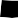 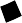 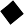 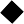 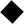 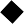 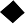 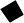 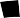 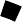 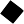 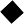 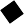 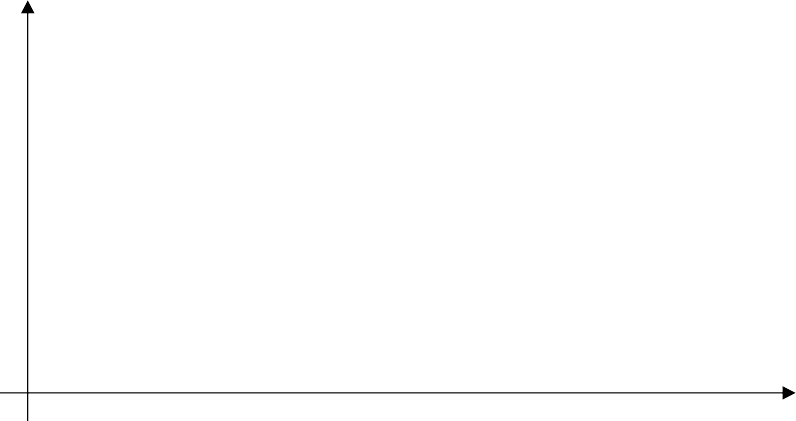 Где:1	2	3	4	5Время«1» - Разработкатовара;«2» - Выведениетоваранарынок;«3» - Рост объемов производства и продаж;«4» - Зрелость товара;«5» - Спад.Печать основного текста после наименования рисунка начинается через два полуторных междустрочных интервала.Оформление формул. При необходимости в тексте работы могут быть использованы формулы.Формулы следует выделять из текста в отдельную строку. Между текстом и следующей за ним формулой, между формулой и следующим за ним  текстомдолжно	быть	расстояние,	равное	двум	полуторным	междустрочным интервалам.Переносить формулы на следующую строку допускается только на знаках выполняемых математических операций, причем знак в начале следующей строки повторяют.Формулы имеют сквозную нумерацию по всему тексту. После номера формулы точка не ставится. Номер печатают арабскими цифрами в круглых скобках справа от формулы на одном уровне с ней. При написании формул следует использовать буквенные символы.Пояснения символов и числовых коэффициентов, входящих в формулу (если соответствующие пояснения не использованы ранее в тексте), приводят непосредственно под формулой. Пояснения каждого символа приводят с новой строки в той последовательности, в которой эти символы приведены в формуле. Первую строку пояснения начинают со слова «где» с двоеточием после него. Послесамойформулыпередпоясненияминеобходимоставитьзапятую.Например,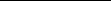 где: I0сумманачальныхинвестиций;n– количество периодов в проекте;CFkчистый денежный поток запериод;d– ставка дисконтирования.Печать основного текста после пояснения значений символов и числовых коэффициентов формулы начинается через два полуторных междустрочных интервала.Оформление примечаний. По ГОСТ 7.32-2001 примечания размещают сразу после текста, рисунка или в таблице, к которым они относятся. Если примечание одно, то после слова «Примечание» ставится тире и идет текст примечания. Одно примечание не нумеруют. Несколько примечаний нумеруют по порядку арабскими цифрами без точки.Примечание– 	или:Примечания1 	2 	3 	Примечания можно оформить в виде сноски. Знак сноски ставят непосредственно после того слова, числа, символа, предложения, к которому дается пояснение. Знак сноски выполняют надстрочно арабскими цифрами со скобкой. Допускается вместо цифр выполнять сноски звездочками «*». Применять более трех звездочек на странице не допускается. Сноску располагают в конце страницы с абзацного отступа, отделяя от текста короткой горизонтальной линией слева.ОформлениеспискаиспользованныхисточниковВ конце работы располагается Список использованных источников, который позволяет автору документально подтвердить достоверность приводимых материалов и показывает степень изученности проблемы. По ГОСТ 7.32-2001 список должен называться «Список использованных источников».В Список использованных источников включаются только те источники, которые непосредственно изучались при написании работы. На каждый источник, указанный в списке, должна быть ссылка в тексте.Источники должны располагаться в следующем порядке:нормативныеправовыеакты;монографическаялитература;ресурсыИнтернета;фондовыематериалы.иностранная литература (размещается в алфавитномпорядке).Список использованных источников имеет сквозную единую нумерацию.Источники следует нумеровать арабскими цифрами и печатать с абзаца.Нормативные правовые акты должны приводиться в следующей последовательности:конституции (Российской Федерации, субъектовРФ);законы (федеральные, субъектовРФ);указы (Президента РФ, высших должностных лиц субъектовРФ);постановления (Правительства РФ, высших исполнительных органов государственной власти субъектовРФ);нормативные правовые акты органов местногосамоуправления;письма, инструкции, распоряжения, приказы министерств иведомств.В	списке	использованных		источников	нормативные		правовые	акты одинаковой	юридической	силы	располагаются	строго	в	хронологическом порядке по мере их принятия (от ранее принятых к болеепозднимдокументам). При библиографическом описании нормативных правовыхактовсначала указывается статус документа (например, Федеральный закон,Указ Президента РФ и т.п.), затем его название, после чего приводится дата принятиядокумента,его номер и дата последней редакции.Например,О мерах по развитию федеральных отношений и местного самоуправления в Российской Федерации: указ Президента РФ от 27 ноября 2003 № 1395 // Собрание законодательства Российской Федерации. - 2003. - Ст. 4660.Специальная литература включает монографии, научные статьи, диссертации, авторефераты диссертаций, книги, статистические сборники, статьи   в   периодических   изданиях.   В   списке   использованныхисточниковспециальные	источники	располагаются	строго	в	алфавитном	порядке	по фамилии авторов, а если автор не указан – по названиюработы.Например,Ершов, А. Д. Информационное управление в таможенной системе / А. Д. Ершов, П. С. Конопаева. - СПб.: Знание, 2012. – 232с.Игнатов, В. Г. Государственная служба субъектов РФ: Опыт сравнительно-правового анализа: науч.-практ. пособие/ В. Г. Игнатов. - Ростов-н/Д.: СЗАГС, 2011. – 319с.Если в выпускной квалификационной работе используются подготовленные, но неопубликованные материалы, они вносятся в раздел «Фондовые материалы».Информация, размещенная в Интернете, является электронным ресурсом удаленного доступа и может также использоваться при составлении списка литературы.Пример схемы описания электронного ресурса:Арестова, О. Н. Региональная специфика сообщества российских пользователей сети Интернет [Электронный ресурс] / О. Н. Арестова, Л. Н. Бабанин,	А.	Е.	Войскунский.	–	Режим	доступа: http://www.relarn.ru:8082/conf/conf97/10.html. – Загл. сэкрана.ОформлениеприложенийПриложение – заключительная часть работы, которая имеет дополнительное, обычно справочное значение, но является необходимой для более полного освещения темы. По содержанию приложения могут быть очень разнообразны: копии подлинных документов, выдержки из отчетных материалов, отдельные положения из инструкций и правил и т.д. По форме они могут представлять собой текст, таблицы, графики, карты. Приложения размещаются после списка использованных источников.По ГОСТ 7.32-2001 в тексте работы на все приложения должны быть даны ссылки. Приложения располагают в порядке ссылок на них втексте.Каждое приложение следует начинать с новой страницы с указанием наверху  посередине  страницы  слова  «ПРИЛОЖЕНИЕ»  и  его    обозначения.Приложения   обозначают   арабскими   цифрами   начиная   с   1.   После  слова«Приложение» следует цифра, обозначающая его последовательность (например: ПРИЛОЖЕНИЕ 1).Приложение должно иметь заголовок, который записывают симметрично относительно текста с прописной буквы отдельной строкой.Текст каждого приложения может быть разделен на разделы, подразделы и т.д., которые нумеруют в пределах каждого приложения. Перед номером ставится обозначение этого приложения.Нумерация страниц приложений и основного текста должна быть сквозная.Если в одно приложение входит несколько логически связанных структурных элементов, например, ряд таблиц или рисунков, то в пределах данного (т.е. одного) приложения они должны быть пронумерованы (например,«Таблица 1», «Таблица 2» или «Рисунок 1», «Рисунок 2»). При этом каждая таблица должна иметь свой заголовок, а рисунок – свое наименование. Общий заголовок приложения в данном случае может отсутствовать.При оформлении материалов приложений допускается использовать шрифты разной гарнитуры и размера.Требования к оформлению презентации при защитеВКРЧтобы защитить ВКР, обучающемуся необходимо подготовить  не  только речь, но еще и мультимедийную презентацию. Презентация к ВКР представляет собой наглядное лаконичное изложение информации об исследовании, которое проводилось в дипломнойработе.Объем презентации составляет 12-15 слайдов. Очень важно выделить из работы ее основные части, которые подтверждают актуальность темы и результативность проведенного исследования и продемонстрировать их на слайдах. При этом демонстрация слайдов и ее речевое сопровождение не должно занимать больше времени, чем 10-15 минут.Каждая страничка презентации — это отдельный пункт в докладе, поэтому каждый слайд должен оформляться заголовком. Кроме основных понятий, на которых базируется работа, на слайдах должны быть представлены графики, иллюстрации, картинки, таблицы, все, что наглядно  продемонстрирует ход работы и исходэксперимента.Основные правила оформления презентации содержат требования к цветовому оформлению слайдов. Чтобы их не нарушать, следует избегать ярких, кричащих оттенков, которые отвлекают внимание от самого выступления. Слова должны быть хорошо видны на выбранном фоне слайда, оптимальный вариант — темные буквы на светломфоне.Не нужно использовать для украшения текста специальные эффекты: тени, мерцание и т.п. Текст должен хорошо восприниматься и быть читаемым. Поэтому рекомендуется использовать шрифт TimesNewRoman или Arial. Размер шрифта не меньше 18, а для заголовков — не меньше 24. При наборе текста следует уделить должное внимание грамотности, ведь чем больше шрифт, тем больше будут бросаться в глаза всякого рода ошибки.Максимальное количество графической информации на одном слайде – 2 рисунка (фотографии, схемы и т.д.) с текстовыми комментариями (не более 2 строк к каждому). Требования к рисункам (схемам) аналогичны требованиям к тексту.Желательно, чтобы на слайдах оставались поля с каждой стороны.Использование звуковых эффектов в ходе демонстрации презентации не желательны.Файл презентации должен быть программе MSPowerPoint, либо в программе, выполняющей аналогичные функции. Такой файл должен либо открываться в MSPowerPoint, либо иметь возможность просмотра без использования сторонних программ. В последнем случае файл должен позволять получать доступ к любому из слайдов в презентации в произвольном порядке.Файл презентации может быть записан на CD или Flash-накопитель. Файл презентации должен быть размещен в корневом каталоге диска. Название  файла должно совпадать с Ф.И.O.докладчика.Структура презентации:слайд – титульныйлист;слайд – актуальностьтемы;слайд – объект и предмет исследования; 4 слайд – гипотезаисследования;слайд – цельисследования;слайд – задачи исследования; 7 слайд – методыисследования;8 слайд – экспериментальная база исследования;9-11 слайд – глава 1;12-14 слайд – глава 2; 15 слайд –заключение.Слайд №1полное название колледжа, специальности, номерагруппы;наименование темы ВКР (размер шрифта – не менее 28 пт.Полужирный).Фамилия, Имя, Отчество автора (размер шрифта – не менее 28пт).Фамилия,	Имя,	Отчество,	учёная	степень,	звание,	должность руководителя и рецензента  (размер шрифта– не менее 28пт).На следующих страницах презентации описывается проблема, цели, задачи исследования. Все должно быть представлено в виде кратких тезисов.Дальше следует информация о методах проводимого исследования, подчеркивается актуальность выбранной темы, ее практическая значимость.Основные этапы выполнения дипломной работы можно оформить несколькими небольшими предложениями, которые разместятся на следующих страницах презентации.На последних слайдах обязательно необходимо продемонстрировать результаты, которые были получены в ходе исследования. Указать на  проблемы, которые при этом возникли, а также описать способы ихрешения.Последний слайд, используемый в докладе, должен содержать выводы (заключение) по проделанной работе.При защите необходимо перелистывать слайды вручную.Автономная некоммерческая профессиональная образовательная организация «Нижегородский колледж теплоснабжения и автоматических систем управления»38.02.05»Товароведение     и экспертиза качества      потребительских товаров»ЗАДАНИЕна выполнение выпускной квалификационной работы студентаСтудентке (у)          курса группы№	Ф.И.О. 	1. Тема дипломной работы: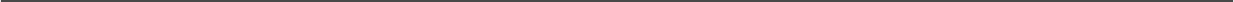 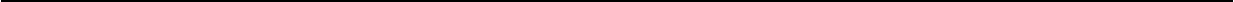 утверждена приказом директораколледжа№	от«	»_	_2018г.2.Исходные данные к работе (нормативные документы, характеристикапредприятия):3.Перечень актуальных вопросов, подлежащих к разработке, сроки исполнения: Введение: постановка целей, задач, определение проблемыГлава1.Теоретическаячасть	Глава2.Практическаячасть		Выводы ипредложения 			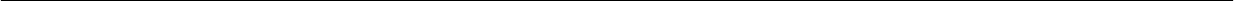 Заключение	Список использованных источников и литературыПриложения	Дата выдачизадания «_	»			2018 Сроквыполненияработы		20	г.Руководительработы	подписьЗадание принял висполнению		дата	подписьАвтономная некоммерческая профессиональная образовательная организация «Нижегородский колледж теплоснабжения и автоматических систем управления»Допустить к защите Зам. директора по УМРИ,М Пикунова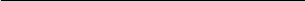 «	»	Выпускная квалификационная работана тему: ДИПЛОМНАЯ РАБОТАСпециальность 38.02.05 «Товароведение и экспертиза качества потребительских товаров»НижнийНовгород 2018 г.Автономная некоммерческая профессиональная образовательная организация «Нижегородский колледж теплоснабжения и автоматических систем управления»ОТЗЫВ РУКОВОДИТЕЛЯнавыпускнуюквалификационнуюработуАвтономная некоммерческая профессиональная образовательная организация «Нижегородский колледж теплоснабжения и автоматических систем управления»РЕЦЕНЗИЯна выпускную квалификационную работу по специальности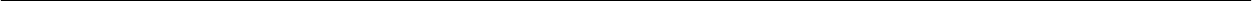 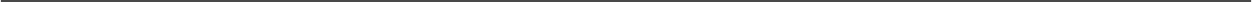 Введение31 Общие требования к выпускной квалификационной работе41.1 Цель и задачи выпускной квалификационной работы41.2. Разработка тематики выпускной квалификационной работы61.3. Руководство выпускной квалификационной работой72 Требования к структуре и содержанию выпускной квалификационной работы92.1 Структура выпускной квалификационной работы92.2 Содержание выпускной квалификационной работы102.3 Методологический аппарат выпускной квалификационной работы153 Виды работ по выполнению выпускной квалификационной работы203.1 Этапы и сроки выполнения выпускной квалификационной работы203.2 Процедура проведения государственной итоговой аттестации243.3 Критерии оценки выпускной квалификационной работы254 Требования к оформлению выпускной квалификационной работы284.1 Оформление текста основной части ВКР284.2 Оформление иллюстративного материала314.3 Оформление списка использованных источников384.4 Оформление приложений404.5 Оформление презентации при защите ВКР41Приложения45Тема выпускной квалификационной работыТема выпускной квалификационной работыТема выпускной квалификационной работы№ЭтапработыСроки выполненияЭтап работыДеятельностьруководителяДеятельностьобучающегося1. Подготовительныйформулированиепроблемных тем;распределение тем;корректирование тем с учётом интересов обучающихся;представление тем работ для оформления приказа;консультация для ознакомление обучающихся с документацией.выбор темы работы в соответствии с научными и учебными интересами и потребностями;обдумываниевыбраннойтемы;посещение консультаций преподавателя;знакомство с положением о ВКР. требованиями к ВКР и методическими рекомендациями по написанию ВКР.2. Работанадтеоретическойчастьюорганизация изучения нормативных документов и литературы по теме исследования;помощь в формулировании понятийногоаппарата;консультацияпооформлениювведения.подбор, изучение и обработка нормативных документов илитературы;анализ материалов по своейпроблеме;формулирование предмета, объекта исследования, гипотезы, целей и задачработы;написаниепервоговариантавведения;отчёт студента о выполнении теоретической части работы.3. Подготовкапрактическойчастиконсультация по планированию, определению целей, задач и методов выполнения практическойчасти;консультацияповыбраннымметодикам;консультирование по полученным результатам и их интерпретации.составление плана, формулирование целей и задач практическойчасти;выборэкспериментальнойбазы;выбор методик в соответствии с целями и задачамиисследования;проведение исследований и экспериментов при необходимости;оформлениепрактическойчасти;составление выводов по практическойчасти;заключение.4. Оформлениетекстаработыконсультации по оформлению работы в соответствии с требованиями.компоновкаматериалаработы;написаниевыводов;составлениезаключения;составлениеспискалитературы;составлениеприложений;оформлениетитульноголистаоформление презентации и написание речи кзащитевыступлениенапредварительнойзащите.5. Защитаработынаписание отзыва, рецензии на работу студента;оценивание работы в соответствии с требованиями и критериямиоценки.устнаяпубличнаязащитаработы.ОценкаПараметрыоценки ВКР«Отлично»Исследование имеет практический характер, четко отражена актуальность темы, цель и задачи исследования, определены объект и предмет исследования, четко описаны гипотеза и методы исследования.Оформление отвечает требованиям к ВКР. Материал излагается грамотно, логично, последовательно.Обучающийсяпоказал:знание теоретического материала по рассматриваемойпроблеме;достаточное	умение	анализировать специальную литературу по проблеме исследования;умение делать обобщение ивыводы.Представлено четкое описание и анализ эксперимента.Во время защиты обучающийся показал умение кратко, доступно (ясно) представить результаты исследования, адекватно ответить на поставленные вопросы. Презентацияпо ВКР отвечаетвсемтребованиям.«Хорошо»Исследование имеет практический характер, четко отражена актуальность темы, цель и задачи исследования, определены объект и предмет исследования, четко описаны гипотеза и методы исследования.Обучающийсяпоказал:знание	теоретического	материала	по рассматриваемойпроблеме;умение	анализировать	специальную литературу по проблемеисследования;умение делать обобщение ивыводы.Представлено четкое описание и анализ эксперимента.Материал не всегда излагается грамотно, логично, последовательно. Оформление не всегда отвечает требованиям к ВКР.Во время защиты студент показал умение кратко, доступно (ясно) представить результаты исследования, адекватно ответить на поставленные вопросы. Презентацияпо ВКР невовсемотвечаеттребованиям.«Удовлетворительно»Исследование имеет практический характер, но отсутствуют какие-либо структурные части введения. Или работа теоретического характера.Студент не сумел в полной мере показать:знание	теоретического	материала	по рассматриваемойпроблеме;умение	анализировать	специальную литературу по проблемеисследования;умение делать обобщение ивыводы.Представлено четкое описание и анализ эксперимента.Материал излагается грамотно, логично, последовательно. Однако имеются недочеты в оформлении ВКР.Во время защиты студент был не уверен и не сумел кратко, доступно (ясно) представить результаты исследования, адекватно ответить на поставленные вопросы. Презентацияпо ВКР неотвечаетвсемтребованиям.«Неудовлетворительно»Выполнено менее 50% требований к ВКР (см. оценку «отлично») и студент не допущен к защите.СферыдеятельностиОбъектыизученияВопросыдляизученияФинансыэкономическийпотенциал;эффективностьиспользованияэкономическогопотенциала;результатыфинансово- хозяйственнойдеятельностианализфинансовогоположения;анализимущественногосостояния;анализликвидностии платежеспособности;анализприбыльности;анализфинансовойустойчивости;анализделовойактивностиОрганизационно- управленческаяструктураорганизационнаяструктура;процесспринятиярешений;квалификация, способности и интересывысшего руководстваорганизационная структура; профессиональные компетенциируководства;имиджорганизации;Сбытпродукция, реализуемаяпредприятием;каналыреализации;маркетинговаяполитикаассортимент и номенклатура продукции, возможности ее расширения;сбытоваядеятельность;ценоваяполитика;Кадрыкадровыйпотенциал;эффективностьиспользованиякадровогопотенциала;кадроваяполитикаанализкадровогосоставапредприятия;анализ эффективности использованиятрудовых ресурсов;системамотивацииперсоналаNPVI01dkk1	,(1)Рассмотрено методической комиссиейпрофессионального цикла по специальности338.02.05 «ТоваороПротокол№	от	Председатель МКУТВЕРЖДАЮЗам. директора по УМРИ.М.ПикуноваВыполнилВыполнилСтудент	Студент	И.О.ФамилияподписьподписьподписьГруппа Э-3курс3Руководитель	И.О.ФамилияИ.О.ФамилияподписьподписьподписьРецензент		Рецензент		И.О.Фамилияподписьподписьподписьстудента	курса,группы	Ф.И.О.		Ф.И.О.		Руководитель	Руководитель	(ученая степень, звание, фамилия, имя, отчество)Темавыпускнойквалификационнойработы		Темавыпускнойквалификационнойработы		Общая оценка содержания и оформления работыВывод	Вывод	Подпись	дата	1.Рецензент	1.Рецензент	(фамилия, имя,отчество)(фамилия, имя,отчество)(должность и наименование предприятия, организации)(должность и наименование предприятия, организации)2.Студент	2.Студент	(фамилия, имя, отчество)(фамилия, имя, отчество)специальность	специальность	(код и наименованиеспециальности)(код и наименованиеспециальности)представил на рецензию выпускную квалификационную работу по специальностипредставил на рецензию выпускную квалификационную работу по специальности(ВКР) натему:		(ВКР) натему:		(наименование темы выпускной квалификационной работы)(наименование темы выпускной квалификационной работы)3. Выпускная квалификационная работа состоит из текстовой части (пояснительная3. Выпускная квалификационная работа состоит из текстовой части (пояснительнаязаписка, расчеты, научно-исследовательская часть, другое)настраницах(е),графической части (чертежи, плакаты, другое)на	листахформата А-4.4. Актуальностьтемы	4. Актуальностьтемы	5.Новизна	5.Новизна	6. Качествооформленияработы	6. Качествооформленияработы	7. Мнение рецензента по основным разделам ВКР, отражающим специфику данной7. Мнение рецензента по основным разделам ВКР, отражающим специфику даннойспециальности, другимвопросам	специальности, другимвопросам	8. Основныезамечания	8. Основныезамечания	8. Основныезамечания	9.Выводы	9.Выводы	9.Выводы	РассмотреннаяВКР	к защитепоспециальности(рекомендуется/нерекомендуется)(рекомендуется/нерекомендуется)(рекомендуется/нерекомендуется)(код и наименованиеспециальности)(код и наименованиеспециальности)(код и наименованиеспециальности)Рецензент	(дата)(подпись)(имя, отчество, фамилия)